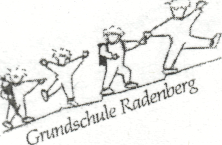 Gemeinschaftsgrundschule RadenbergRadenberg 1242327 WuppertalTel.: 02058/8612Fax: 02058/ 80407Email: gs.radenberg@stadt.wuppertal.d3HausaufgabenbetreuungLiebe Eltern der Klasse 4,auch in diesem Schuljahr können wir Ihnen ab 06.09.21 eine Betreuung für die schriftlichen Hausaufgaben unter pädagogischer Anleitung bei Frau Schaal-Simon anbieten. 
Sie findet für die Kinder der Jahrgangsstufe 4 immer dienstags, in der 6. Stunde statt und ist kostenlos.Den unteren Abschnitt geben Sie bitte ausgefüllt über die Klassenlehrer/in Ihres Kindes weiter.Mit freundlichen GrüßenKoppe(Schulleiterin)---------------------------------------------------------- bitte hier abtrennen --------------------------------------------------------Mein Kind   ________________________________	Klasse    _______   nimmt  dienstags, in der 6. Stunde an der Hausaufgabenbetreuung teil..Wuppertal, den ______________		Unterschrift: ______________________